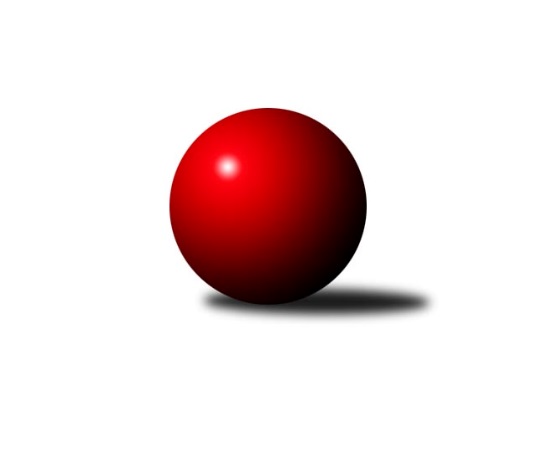 Č.15Ročník 2014/2015	17.1.2015Nejlepšího výkonu v tomto kole: 2696 dosáhlo družstvo: TJ  Odry ˝A˝Severomoravská divize 2014/2015Výsledky 15. kolaSouhrnný přehled výsledků:KK Lipník nad Bečvou ˝A˝	- SKK Jeseník ˝A˝	4:4	2410:2421	6.5:5.5	17.1.TJ Pozemstav Prostějov	- TJ  Krnov ˝A˝	3:5	2541:2559	5.0:7.0	17.1.TJ  Odry ˝A˝	- KK Hranice ˝A˝	8:0	2696:2451	12.0:0.0	17.1.Sokol Přemyslovice ˝B˝	- KK Minerva Opava ˝B˝	5:3	2603:2469	6.0:6.0	17.1.TJ Horní Benešov ˝B˝	- TJ Sokol Sedlnice ˝A˝	5:3	2636:2631	5.0:7.0	17.1.Tabulka družstev:	1.	TJ  Odry ˝A˝	13	11	0	2	78.0 : 26.0 	101.0 : 55.0 	 2545	22	2.	KK Minerva Opava ˝A˝	12	9	0	3	62.0 : 34.0 	78.5 : 65.5 	 2579	18	3.	TJ Sokol Sedlnice ˝A˝	13	8	1	4	64.0 : 40.0 	90.0 : 66.0 	 2549	17	4.	TJ Horní Benešov ˝B˝	12	7	1	4	55.5 : 40.5 	75.5 : 68.5 	 2541	15	5.	SKK Jeseník ˝A˝	13	7	1	5	51.5 : 52.5 	77.0 : 79.0 	 2524	15	6.	TJ  Krnov ˝A˝	13	6	1	6	47.5 : 56.5 	80.0 : 76.0 	 2451	13	7.	KK Lipník nad Bečvou ˝A˝	13	5	2	6	50.5 : 53.5 	76.5 : 79.5 	 2495	12	8.	TJ Pozemstav Prostějov	13	4	3	6	48.0 : 56.0 	71.0 : 85.0 	 2484	11	9.	TJ Opava ˝B˝	12	4	2	6	39.5 : 56.5 	69.0 : 75.0 	 2495	10	10.	KK Minerva Opava ˝B˝	12	4	0	8	41.0 : 55.0 	66.5 : 77.5 	 2412	8	11.	KK Hranice ˝A˝	13	3	1	9	37.5 : 66.5 	59.0 : 97.0 	 2473	7	12.	Sokol Přemyslovice ˝B˝	13	2	0	11	33.0 : 71.0 	68.0 : 88.0 	 2462	4Podrobné výsledky kola:	 KK Lipník nad Bečvou ˝A˝	2410	4:4	2421	SKK Jeseník ˝A˝	Petr Hendrych	 	 200 	 201 		401 	 2:0 	 374 	 	191 	 183		Vladimír Moravec	Vlastimila Kolářová	 	 215 	 205 		420 	 0:2 	 467 	 	246 	 221		Petr Šulák	Jiří Kolář	 	 169 	 173 		342 	 0:2 	 390 	 	198 	 192		Václav Smejkal	Vilém Zeiner	 	 210 	 204 		414 	 1:1 	 410 	 	215 	 195		Martin Zavacký	Zdeněk Macháček	 	 216 	 181 		397 	 2:0 	 370 	 	191 	 179		Jaromíra Smejkalová	Zdeněk Macháček	 	 213 	 223 		436 	 1.5:0.5 	 410 	 	213 	 197		Pavel Hannigrozhodčí: Nejlepší výkon utkání: 467 - Petr Šulák	 TJ Pozemstav Prostějov	2541	3:5	2559	TJ  Krnov ˝A˝	Martin Zaoral	 	 240 	 206 		446 	 1:1 	 434 	 	215 	 219		Lukáš Vaněk	Pavel Černohous	 	 220 	 216 		436 	 1:1 	 434 	 	208 	 226		Vladimír Vavrečka	Stanislav Feike	 	 194 	 214 		408 	 1:1 	 424 	 	218 	 206		Miluše Rychová	Josef Čapka	 	 208 	 193 		401 	 0:2 	 417 	 	215 	 202		Jaromír Čech	Josef Jurda	 	 204 	 217 		421 	 1:1 	 403 	 	221 	 182		Petr Vaněk	Miroslav Plachý	 	 231 	 198 		429 	 1:1 	 447 	 	220 	 227		František Vícharozhodčí: Nejlepší výkon utkání: 447 - František Vícha	 TJ  Odry ˝A˝	2696	8:0	2451	KK Hranice ˝A˝	Karel Chlevišťan	 	 224 	 234 		458 	 2:0 	 436 	 	221 	 215		Jaroslav Ledvina	Stanislav Ovšák	 	 221 	 227 		448 	 2:0 	 400 	 	208 	 192		Dominika Vinklarová	Miroslav Dimidenko	 	 214 	 218 		432 	 2:0 	 416 	 	209 	 207		Petr Pavelka st	Stanislava Ovšáková	 	 231 	 226 		457 	 2:0 	 410 	 	194 	 216		František Opravil	Marek Frydrych	 	 230 	 218 		448 	 2:0 	 385 	 	199 	 186		Monika Pavelková	Petr Dvorský	 	 233 	 220 		453 	 2:0 	 404 	 	206 	 198		Dalibor Vinklarrozhodčí: Nejlepší výkon utkání: 458 - Karel Chlevišťan	 Sokol Přemyslovice ˝B˝	2603	5:3	2469	KK Minerva Opava ˝B˝	Pavel Močár	 	 208 	 206 		414 	 1:1 	 415 	 	211 	 204		Jan Král	Miroslav Ondrouch	 	 211 	 245 		456 	 1:1 	 448 	 	220 	 228		Petr Frank	Marcela Jurníčková	 	 207 	 211 		418 	 2:0 	 401 	 	202 	 199		Renáta Smijová	Jiří Kankovský	 	 223 	 193 		416 	 0:2 	 436 	 	227 	 209		Jan Strnadel	Milan Dvorský	 	 209 	 221 		430 	 0:2 	 440 	 	215 	 225		Tomáš Král	Jan Sedláček	 	 225 	 244 		469 	 2:0 	 329 	 	161 	 168		Karel Vágnerrozhodčí: Nejlepší výkon utkání: 469 - Jan Sedláček	 TJ Horní Benešov ˝B˝	2636	5:3	2631	TJ Sokol Sedlnice ˝A˝	Vlastimil Skopalík	 	 225 	 207 		432 	 1:1 	 416 	 	207 	 209		Jaroslav Chvostek	Bohuslav Čuba	 	 223 	 276 		499 	 1:1 	 490 	 	244 	 246		Zdeněk Skala	Martin Bilíček	 	 217 	 217 		434 	 0:2 	 476 	 	237 	 239		Milan Janyška	Michal Blažek *1	 	 187 	 197 		384 	 0:2 	 426 	 	216 	 210		Jaroslav Tobola	Petr Dankovič	 	 222 	 226 		448 	 2:0 	 383 	 	189 	 194		Adam Chvostek	Petr Rak	 	 238 	 201 		439 	 1:1 	 440 	 	233 	 207		Martin Juřicarozhodčí: střídání: *1 od 61. hodu David LáčíkNejlepší výkon utkání: 499 - Bohuslav ČubaPořadí jednotlivců:	jméno hráče	družstvo	celkem	plné	dorážka	chyby	poměr kuž.	Maximum	1.	Karel Chlevišťan 	TJ  Odry ˝A˝	446.23	303.2	143.1	3.3	8/8	(507)	2.	Tomáš Slavík 	KK Minerva Opava ˝A˝	445.71	305.3	140.4	3.9	8/8	(497)	3.	Petr Dvorský 	TJ  Odry ˝A˝	443.96	300.2	143.7	3.4	7/8	(488)	4.	Milan Janyška 	TJ Sokol Sedlnice ˝A˝	442.48	293.6	148.8	3.0	7/7	(477)	5.	Aleš Fischer 	KK Minerva Opava ˝A˝	436.39	296.1	140.3	5.1	7/8	(467)	6.	Zdeněk Skala 	TJ Sokol Sedlnice ˝A˝	435.95	296.5	139.5	5.4	7/7	(490)	7.	Luděk Slanina 	KK Minerva Opava ˝A˝	435.04	297.1	137.9	2.4	8/8	(463)	8.	Bohuslav Čuba 	TJ Horní Benešov ˝B˝	434.96	294.3	140.7	3.9	8/8	(499)	9.	Dušan Říha 	-- volný los --	434.17	297.8	136.4	4.8	8/8	(467)	10.	Zdeněk Macháček 	KK Lipník nad Bečvou ˝A˝	433.86	300.8	133.1	5.3	8/8	(463)	11.	Vladimír Heiser 	KK Minerva Opava ˝A˝	433.16	298.0	135.1	4.8	8/8	(485)	12.	Jiří Kropáč 	-- volný los --	432.32	299.6	132.8	5.4	8/8	(483)	13.	Zdeněk Macháček 	KK Lipník nad Bečvou ˝A˝	432.26	293.7	138.5	4.0	7/8	(463)	14.	Josef Šrámek 	-- volný los --	432.05	299.8	132.3	3.7	8/8	(482)	15.	Marek Frydrych 	TJ  Odry ˝A˝	432.05	288.0	144.0	3.1	7/8	(456)	16.	Vlastimil Skopalík 	TJ Horní Benešov ˝B˝	430.16	298.9	131.2	6.2	8/8	(472)	17.	Stanislava Ovšáková 	TJ  Odry ˝A˝	429.69	287.6	142.1	3.1	7/8	(480)	18.	Petr Hendrych 	KK Lipník nad Bečvou ˝A˝	429.36	288.9	140.5	3.7	7/8	(466)	19.	Richard Štětka 	KK Lipník nad Bečvou ˝A˝	429.33	294.2	135.1	7.5	6/8	(467)	20.	Václav Smejkal 	SKK Jeseník ˝A˝	428.75	286.7	142.1	3.3	8/8	(475)	21.	Pavel Martinec 	KK Minerva Opava ˝A˝	427.92	292.6	135.3	4.5	8/8	(458)	22.	Zdeněk Chlopčík 	KK Minerva Opava ˝A˝	427.83	291.5	136.4	5.6	7/8	(464)	23.	Alexandr Krajzinger 	-- volný los --	427.71	289.9	137.8	4.4	6/8	(466)	24.	Petr Šulák 	SKK Jeseník ˝A˝	426.98	289.8	137.2	6.0	8/8	(467)	25.	Petr Rak 	TJ Horní Benešov ˝B˝	426.93	290.4	136.5	4.2	6/8	(471)	26.	Josef Jurda 	TJ Pozemstav Prostějov	425.21	291.5	133.8	2.6	8/8	(451)	27.	Jan Stuchlík 	TJ Sokol Sedlnice ˝A˝	424.68	278.1	146.6	3.9	5/7	(470)	28.	Vladimír Peter 	TJ Opava ˝B˝	424.67	292.8	131.9	4.2	5/6	(444)	29.	Jiří Terrich 	KK Hranice ˝A˝	424.31	293.5	130.8	6.3	7/8	(451)	30.	Jan Tögel 	-- volný los --	424.25	294.3	130.0	7.4	6/8	(462)	31.	Pavel Močár 	Sokol Přemyslovice ˝B˝	423.76	291.9	131.9	6.1	6/8	(450)	32.	Maciej Basista 	TJ Opava ˝B˝	423.58	293.4	130.2	4.9	6/6	(453)	33.	Zdeněk Grulich 	Sokol Přemyslovice ˝B˝	423.35	290.3	133.1	4.8	8/8	(453)	34.	Stanislav Ovšák 	TJ  Odry ˝A˝	422.02	290.7	131.3	4.6	8/8	(469)	35.	Dalibor Vinklar 	KK Hranice ˝A˝	421.80	288.8	133.0	5.3	6/8	(440)	36.	Monika Pavelková 	KK Hranice ˝A˝	421.45	285.2	136.2	2.7	7/8	(448)	37.	Rudolf Haim 	TJ Opava ˝B˝	421.10	288.6	132.5	3.8	6/6	(455)	38.	Petr Pavelka st 	KK Hranice ˝A˝	421.00	289.9	131.1	5.9	7/8	(450)	39.	Petr Frank 	KK Minerva Opava ˝B˝	420.57	284.7	135.9	4.6	5/7	(467)	40.	Michal Blažek 	TJ Horní Benešov ˝B˝	420.54	282.6	137.9	5.4	8/8	(456)	41.	Martin Juřica 	TJ Sokol Sedlnice ˝A˝	420.17	292.9	127.3	6.4	7/7	(463)	42.	Jaroslav Chvostek 	TJ Sokol Sedlnice ˝A˝	420.12	294.7	125.5	5.9	6/7	(471)	43.	Martin Bilíček 	TJ Horní Benešov ˝B˝	419.83	290.8	129.0	6.0	7/8	(457)	44.	Jaromíra Smejkalová 	SKK Jeseník ˝A˝	419.50	289.0	130.5	4.2	8/8	(464)	45.	Tomáš Král 	KK Minerva Opava ˝B˝	419.47	287.7	131.8	4.8	7/7	(469)	46.	Vladimír Vavrečka 	TJ  Krnov ˝A˝	419.22	290.0	129.2	7.0	6/7	(441)	47.	Pavel Černohous 	TJ Pozemstav Prostějov	419.05	284.8	134.3	4.4	8/8	(459)	48.	Miroslav Ondrouch 	Sokol Přemyslovice ˝B˝	417.70	290.3	127.4	5.4	8/8	(457)	49.	Miluše Rychová 	TJ  Krnov ˝A˝	417.00	290.2	126.8	5.8	5/7	(428)	50.	Petr Vaněk 	TJ  Krnov ˝A˝	416.10	282.8	133.3	3.9	7/7	(440)	51.	Svatopluk Kříž 	TJ Opava ˝B˝	415.97	286.1	129.9	6.3	6/6	(451)	52.	Josef Čapka 	TJ Pozemstav Prostějov	414.45	293.9	120.5	8.2	8/8	(449)	53.	Martin Zaoral 	TJ Pozemstav Prostějov	414.29	285.8	128.5	6.3	8/8	(490)	54.	Josef Matušek 	TJ Opava ˝B˝	412.86	288.8	124.0	6.9	5/6	(446)	55.	Václav Kovařík 	TJ Pozemstav Prostějov	412.75	291.4	121.3	9.9	6/8	(434)	56.	Petr Dankovič 	TJ Horní Benešov ˝B˝	412.58	283.7	128.9	5.2	6/8	(448)	57.	Jan Strnadel 	KK Minerva Opava ˝B˝	412.55	293.5	119.1	6.1	6/7	(446)	58.	Jan Král 	KK Minerva Opava ˝B˝	411.96	291.5	120.5	7.7	6/7	(475)	59.	Tomáš Valíček 	TJ Opava ˝B˝	411.34	282.4	129.0	7.1	5/6	(456)	60.	Milan Dvorský 	Sokol Přemyslovice ˝B˝	410.71	285.9	124.8	8.3	7/8	(446)	61.	František Všetička 	-- volný los --	408.93	285.7	123.3	8.0	6/8	(464)	62.	Karel Škrobánek 	TJ  Krnov ˝A˝	408.23	282.9	125.4	5.7	5/7	(440)	63.	Jiří Jedlička 	TJ  Krnov ˝A˝	407.69	283.5	124.2	7.8	6/7	(437)	64.	Vlastimila Kolářová 	KK Lipník nad Bečvou ˝A˝	406.89	279.4	127.4	5.3	8/8	(427)	65.	Marcela Jurníčková 	Sokol Přemyslovice ˝B˝	406.54	284.1	122.5	4.5	7/8	(434)	66.	Adam Chvostek 	TJ Sokol Sedlnice ˝A˝	405.86	282.8	123.1	7.3	6/7	(439)	67.	Jaroslav Ledvina 	KK Hranice ˝A˝	402.60	285.2	117.4	8.2	7/8	(451)	68.	František Opravil 	KK Hranice ˝A˝	401.57	278.0	123.6	7.6	7/8	(421)	69.	Miroslav Dimidenko 	TJ  Odry ˝A˝	401.38	286.4	115.0	9.5	7/8	(443)	70.	Jiří Kankovský 	Sokol Přemyslovice ˝B˝	400.67	275.7	124.9	6.6	6/8	(472)	71.	František Vícha 	TJ  Krnov ˝A˝	400.12	278.5	121.7	8.8	6/7	(447)	72.	Josef Němec 	TJ Opava ˝B˝	398.20	284.0	114.2	8.0	4/6	(444)	73.	Renáta Smijová 	KK Minerva Opava ˝B˝	396.06	280.5	115.6	9.4	7/7	(443)	74.	Vilém Zeiner 	KK Lipník nad Bečvou ˝A˝	393.23	280.4	112.9	9.1	8/8	(414)	75.	Stanislav Feike 	TJ Pozemstav Prostějov	387.39	281.0	106.4	10.6	6/8	(442)	76.	Karel Vágner 	KK Minerva Opava ˝B˝	381.72	270.8	110.9	9.9	5/7	(449)		Zdeněk Kment 	TJ Horní Benešov ˝B˝	450.00	299.0	151.0	4.0	1/8	(450)		Radek Hejtman 	-- volný los --	445.00	310.0	135.0	7.0	1/8	(445)		Barbora Janyšková 	TJ Sokol Sedlnice ˝A˝	444.00	292.0	152.0	2.0	1/7	(444)		Petr Kozák 	TJ Horní Benešov ˝B˝	438.00	299.0	139.0	3.0	1/8	(438)		Jan Sedláček 	Sokol Přemyslovice ˝B˝	437.50	296.0	141.5	8.0	2/8	(469)		Petr Wolf 	TJ Opava ˝B˝	436.00	280.0	156.0	2.0	1/6	(436)		Rostislav Kletenský 	TJ Sokol Sedlnice ˝A˝	436.00	303.0	133.0	4.0	1/7	(436)		Leopold Jašek 	-- volný los --	435.50	276.0	159.5	4.0	2/8	(450)		Michal Klich 	TJ Horní Benešov ˝B˝	435.25	289.0	146.3	3.8	2/8	(464)		Eva Růžičková 	TJ Pozemstav Prostějov	431.00	300.0	131.0	9.0	1/8	(431)		Jiří Vrba 	SKK Jeseník ˝A˝	429.92	294.1	135.8	5.4	5/8	(454)		Jaroslav Tobola 	TJ Sokol Sedlnice ˝A˝	427.00	293.0	134.0	6.2	4/7	(449)		Martin Zavacký 	SKK Jeseník ˝A˝	423.50	293.6	129.9	5.2	5/8	(463)		Jana Fousková 	SKK Jeseník ˝A˝	423.50	299.5	124.0	5.0	1/8	(439)		Pavel Hannig 	SKK Jeseník ˝A˝	422.75	288.8	134.0	6.3	4/8	(435)		Rostislav Cundrla 	SKK Jeseník ˝A˝	422.00	294.0	128.0	5.5	2/8	(426)		Miroslav Plachý 	TJ Pozemstav Prostějov	421.61	293.4	128.2	6.5	4/8	(481)		 		421.00	279.0	142.0	3.0	1/0	(421)		Jiří Fárek 	SKK Jeseník ˝A˝	420.73	279.4	141.3	4.7	3/8	(448)		Stanislav Brokl 	KK Minerva Opava ˝A˝	418.67	285.7	133.0	4.6	3/8	(422)		Jiří Vrba 	SKK Jeseník ˝A˝	418.50	285.0	133.5	4.0	2/8	(420)		Vladimír Staněk 	KK Minerva Opava ˝B˝	417.56	308.2	109.3	8.4	3/7	(444)		David Láčík 	TJ Horní Benešov ˝B˝	416.00	265.0	151.0	5.0	1/8	(416)		Zdeněk Janoud 	SKK Jeseník ˝A˝	415.00	286.0	129.0	4.0	1/8	(415)		Josef Krajzinger 	-- volný los --	414.00	284.0	130.0	7.0	1/8	(414)		Jana Martínková 	KK Minerva Opava ˝B˝	412.88	280.8	132.1	5.8	2/7	(448)		David Juřica 	TJ Sokol Sedlnice ˝A˝	410.50	289.0	121.5	8.0	2/7	(421)		Lukáš Vaněk 	TJ  Krnov ˝A˝	408.00	281.3	126.7	5.2	4/7	(451)		Jaromír Čech 	TJ  Krnov ˝A˝	407.00	297.0	110.0	11.0	2/7	(417)		Dominika Vinklarová 	KK Hranice ˝A˝	405.54	279.6	125.9	5.5	5/8	(435)		Ladislav Mandák 	KK Lipník nad Bečvou ˝A˝	405.00	286.5	118.5	5.5	2/8	(423)		Jana Frydrychová 	TJ  Odry ˝A˝	404.35	283.7	120.7	7.5	5/8	(425)		Pavel Kovalčík 	TJ Opava ˝B˝	404.00	280.0	124.0	10.0	1/6	(404)		Radek Fischer 	KK Minerva Opava ˝A˝	404.00	286.7	117.3	7.0	1/8	(430)		Josef Grulich 	Sokol Přemyslovice ˝B˝	402.00	282.0	120.0	5.0	1/8	(402)		Jaroslav Koppa 	KK Lipník nad Bečvou ˝A˝	396.00	273.8	122.3	12.8	2/8	(430)		Mária Konečná 	KK Minerva Opava ˝B˝	395.50	291.0	104.5	10.5	2/7	(424)		Vítězslav Kadlec 	TJ  Krnov ˝A˝	394.50	282.4	112.2	9.3	4/7	(412)		Vladimír Moravec 	SKK Jeseník ˝A˝	394.00	279.0	115.0	7.5	4/8	(404)		Petra Rozsypalová 	SKK Jeseník ˝A˝	392.50	270.5	122.0	7.5	2/8	(405)		Otto Nagy 	-- volný los --	392.50	283.8	108.7	12.5	2/8	(400)		Zdeněk Smrža 	TJ Horní Benešov ˝B˝	392.00	286.0	106.0	13.0	1/8	(392)		Zdeňka Terrichová 	KK Hranice ˝A˝	391.33	278.7	112.7	12.0	3/8	(397)		Daniel Malina 	TJ  Odry ˝A˝	385.00	280.0	105.0	14.0	1/8	(385)		Michal Kolář 	Sokol Přemyslovice ˝B˝	384.95	272.1	112.9	10.0	5/8	(422)		 		383.00	269.0	114.0	5.0	1/0	(383)		Vladimír Hudec 	KK Hranice ˝A˝	376.00	288.0	88.0	14.0	1/8	(376)		Jana Kulhánková 	KK Lipník nad Bečvou ˝A˝	372.00	252.0	120.0	6.0	1/8	(372)		Adéla Sobotíková 	TJ Sokol Sedlnice ˝A˝	356.00	252.0	104.0	4.0	1/7	(356)		Jiří Kolář 	KK Lipník nad Bečvou ˝A˝	336.67	244.7	92.0	15.0	3/8	(343)		Václav Kolařík ml. 	TJ Pozemstav Prostějov	317.00	247.0	70.0	20.0	1/8	(317)		Radek Lankaš 	KK Lipník nad Bečvou ˝A˝	307.00	229.0	78.0	20.0	1/8	(307)Sportovně technické informace:Starty náhradníků:registrační číslo	jméno a příjmení 	datum startu 	družstvo	číslo startu
Hráči dopsaní na soupisku:registrační číslo	jméno a příjmení 	datum startu 	družstvo	Program dalšího kola:16. kolo31.1.2015	so	9:00	KK Hranice ˝A˝ - TJ Pozemstav Prostějov	31.1.2015	so	9:00	TJ  Krnov ˝A˝ - KK Lipník nad Bečvou ˝A˝	31.1.2015	so	9:00	TJ Sokol Sedlnice ˝A˝ - KK Minerva Opava ˝A˝	31.1.2015	so	9:00	KK Minerva Opava ˝B˝ - TJ  Odry ˝A˝				-- volný los -- - TJ Opava ˝B˝	31.1.2015	so	10:00	SKK Jeseník ˝A˝ - TJ Horní Benešov ˝B˝	Nejlepší šestka kola - absolutněNejlepší šestka kola - absolutněNejlepší šestka kola - absolutněNejlepší šestka kola - absolutněNejlepší šestka kola - dle průměru kuželenNejlepší šestka kola - dle průměru kuželenNejlepší šestka kola - dle průměru kuželenNejlepší šestka kola - dle průměru kuželenNejlepší šestka kola - dle průměru kuželenPočetJménoNázev týmuVýkonPočetJménoNázev týmuPrůměr (%)Výkon5xBohuslav ČubaHorní Benešov B4991xPetr ŠulákJeseník A115.834671xZdeněk SkalaSedlnice A4904xBohuslav ČubaHorní Benešov B115.824994xMilan JanyškaSedlnice A4762xZdeněk SkalaSedlnice A113.734901xJan SedláčekPřemyslov. B4691xJan SedláčekPřemyslov. B110.614691xPetr ŠulákJeseník A4673xMilan JanyškaSedlnice A110.494765xKarel ChlevišťanTJ Odry4583xZdeněk MacháčekKK Lipník A108.14436